Διάλεξε και συμπλήρωσε δίπλα σε κάθε ορισμό την κατάλληλη ξένη λέξη. Γλυκό σαν μισοφέγγαρο φτιαγμένο από σφολιάτα. __κρουασάν_____________ Ιστορία με εικόνες και σκίτσα . __κόμικ_______________ Υπολογιστής . _κομπιούτερ_____________________ Επιτραπέζιο παιχνίδι που αποτελείται από μικρά κομματάκια. __παζλ___________ Χοντρό ρούχο που προστατεύει από το κρύο. __μπουφάν_____________ Χώρος που επικοινωνούμε με υπολογιστές και βρίσκουμε διάφορες πληροφορίες. ίντερνετ____________________ Βιβλίο που φυλάσσουμε φωτογραφίες ή γραμματόσημα. _______άλμπουμ________ Άθλημα με παγοπέδιλα που γίνεται σε πάγο. ___πατινάζ____________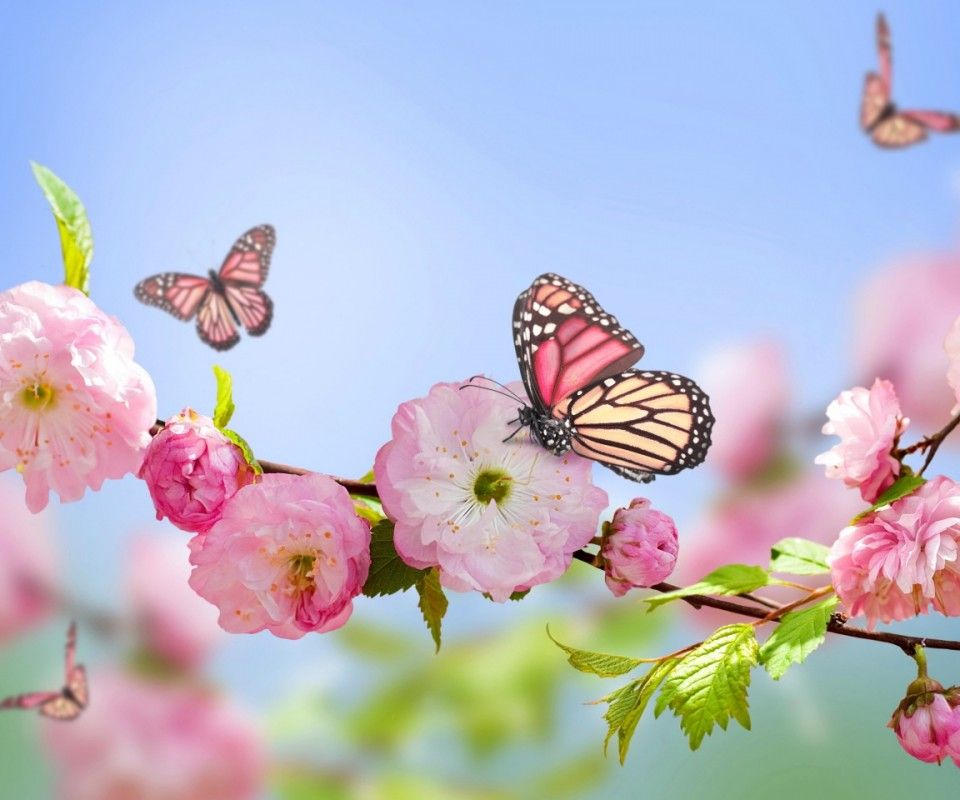 Σχηματίζω αντίθετες λέξεις βάζοντας μπροστά α-, αν- ή ξε-.Παραδείγματα:πλένω _ξεπλένω_________ διπλώνω __ξεδιπλώνω________ ήσυχος __ανήσυχος________ μπερδεύω _ξεμπερδεύω_________ πιστός __άπιστος________ άξιος __ανάξιος________ φυσικός ___αφύσικος_______ κουρδίζω ___ξεκουρδίζω_______ βιδώνω ___ξεβιδώνω_______ στολίζω ___ξεστολίζω______ δυνατός __αδύνατος________ σκονίζω ___ξεσκονίζω_______